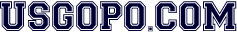 United States Government & PoliticsWeekly Current Events: 	Posted: 11.14.22Kinnard, “How Georgia’s Senate Runoff works,” Associated Press, 11.11.22.Who are the candidates in the Georgia Senate run-off election?When will they compete again in the run-off?Who was the third candidate? Which party?  And how much of the vote did he receive?How might his voters impact the run-off? Why? What are some similarities of the run-off and general elections?How will this run-off differ from the one in 2020-21?What did the article say about this coming election and voter turnout?  Do you agree, why or why not?Zito, “Dems mail-in voting . . . Republicans better . . . ,” Washington Examiner, 11.11.22.What did Pittsburgh-area Republican Chairman Sam DeMarco say about Republicans and mail-in ballots? What analogy did he use to compare the Democrats and Republican votes before election day?What was former President’s Trump’s role in shaping Republican attitude toward mail-in voting?Can you trust the Washington Examiner?  Does this publication/author have any slant or relationship or political bias? How did the early voting schedule govern the Democrats’ campaign strategy?Smerconish, “Why Banning Smartphones is Good for Mental Health,” CNN, 11.12.22 (Video). Who was Mr. Smerconish’s guest, and what is her expertise?What has this unique school done in regards to students’ personal phones?What contributes to the physical addiction to cell phone use?What are some steps that the guest takes to limit her own use of the cell phone or device?What steps could you take to govern how much time you spend on the cell phone?How do you think things would differ if phones were entirely banned or more strictly limited at your school? Why? 